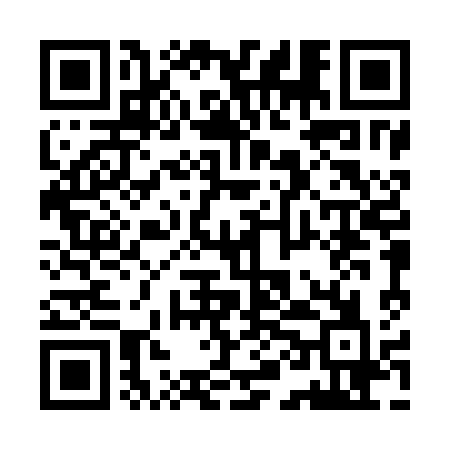 Ramadan times for Requinoa, ChileMon 11 Mar 2024 - Wed 10 Apr 2024High Latitude Method: NonePrayer Calculation Method: Muslim World LeagueAsar Calculation Method: ShafiPrayer times provided by https://www.salahtimes.comDateDayFajrSuhurSunriseDhuhrAsrIftarMaghribIsha11Mon6:156:157:401:535:258:068:069:2512Tue6:166:167:401:535:248:048:049:2413Wed6:176:177:411:525:238:038:039:2314Thu6:186:187:421:525:228:028:029:2115Fri6:196:197:431:525:218:008:009:2016Sat6:206:207:441:525:217:597:599:1817Sun6:206:207:441:515:207:587:589:1718Mon6:216:217:451:515:197:567:569:1519Tue6:226:227:461:515:187:557:559:1420Wed6:236:237:471:505:177:547:549:1221Thu6:246:247:481:505:167:527:529:1122Fri6:256:257:481:505:157:517:519:0923Sat6:266:267:491:505:157:497:499:0824Sun6:266:267:501:495:147:487:489:0725Mon6:276:277:511:495:137:477:479:0526Tue6:286:287:511:495:127:457:459:0427Wed6:296:297:521:485:117:447:449:0228Thu6:306:307:531:485:107:437:439:0129Fri6:306:307:541:485:097:417:419:0030Sat6:316:317:551:475:087:407:408:5831Sun6:326:327:551:475:077:387:388:571Mon6:336:337:561:475:067:377:378:562Tue6:346:347:571:475:057:367:368:543Wed6:346:347:581:465:047:347:348:534Thu6:356:357:581:465:037:337:338:525Fri6:366:367:591:465:027:327:328:506Sat6:376:378:001:455:017:307:308:497Sun5:375:377:0112:454:016:296:297:488Mon5:385:387:0112:454:006:286:287:469Tue5:395:397:0212:453:596:276:277:4510Wed5:395:397:0312:443:586:256:257:44